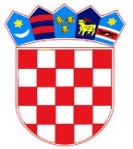 REPUBLIKA HRVATSKAGRAD ZAGREB Osnovna škola Izidora KršnjavogaKršnjavoga 2, Zagreb KLASA: 007-04/23-01/01URBROJ: 251-124/02-22-6Zagreb, 20.1.2022.ZAKLJUČCI 24. ELEKTRONSKE SJEDNICE ŠKOLSKOG ODBORA održane dana 20.1.2023. godine elektronskim putem Prisutni:Mario Banožić Željka ŠavorićAntonio JurčevDavorka FranićLina BudakDijana Rogulja DeltinNikola Jellačić Ostali prisutni:Lidija Sosa Šimenc, prof., ravnateljica školske ustanoveElizabeta Hanžeković, tajnica školske ustanove, zapisničar DNEVNI RED:Zasnivanje radnog odnosa RaznoPredloženi Dnevni red je prihvaćen.Ad 1.) Zasnivanje radnog odnosa Članovi Školskog odbora na prijedlog ravnateljice, elektronskim putem dali su suglasnost za zapošljavanje po natječaju Marine Ćurak na radno mjesto učiteljice razredne nastave na određeno puno radno vrijeme.  Ad 2.) Razno Pod točkom razno nije bilo prijedloga, primjedbi ni pitanja. Zapisničar:		      		                                     Predsjednik Školskog odbora Elizabeta Hanžeković 				                          Mario Banožić  